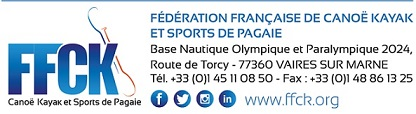 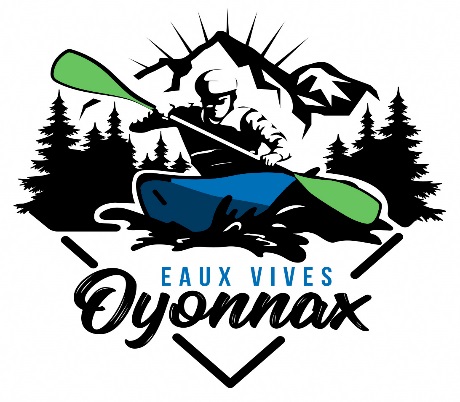 Régional 19 mars OYONNAX Programme prévisionnelSAMEDIEntrainement libre avec une fermeture du bassin prévue à 15h45... Entrainement libre sous la surveillance et la responsabilité des clubs (A 322-42 à 63 du Code du sport). Montage du parcours : 15h45 17h00Ouverture en tunning puis en parcours longs à partir de 17h00 17h45 Approbation du parcoursDIMANCHE08h30-9h00 : distribution dossards (chèque de caution de 100 euros)08h45 : réunion des juges 9h30 : Départ Manche 1 (attention 10 invités maximum sur la course)13h00 : réunion de juges13h30 : Départ manche 2 (les invités partent à la fin de la manche)  L’organisation se réserve le droit de modifier les horaires en fonction du nombre de compétiteurs et des conditions météorologiques et du niveau d’eau !!! R1: Davy Egraz Traceurs : Kilian Elodie et Bertrand DubiezInvités : contact par mail davy.egraz@gmail.comNiveau pagaie jaune requisUne buvette sera à votre disposition pour vous restaurer avec café, boissons et sandwichs …Possibilité de réserver des paniers repas : Hotdog fruit boisson gaufre 7 euros Camping possible sur place (sanitaires sans douche, bacs à vaisselle) 3 euros la nuit  